AGyöngyösi
Berze Nagy János
GimnáziumBeiskolázási tájékoztatója
a nyolcosztályos tagozatra jelentkezők számáraa
2021-2022. tanévre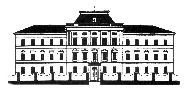 Iskolánk rövid története	Gyöngyösön 1634 óta működik gimnázium. Jezsuiták alapították, 1752-től 1899-ig a mai zeneiskola adott otthont a hat-, majd nyolcosztályos gimnáziumnak. Olyan jeles diákok tanultak itt, mint Bugát Pál, a magyar természettudományos nyelv megújítója, Bajza József költő, irodalomkritikus, Vachott Sándor és Vahot Imre költők, Hám János, aki esztergomi érsek volt, és Török Ignác, az 1848/49-es szabadságharc hadmérnök-tábornoka, aradi vértanú.	Az 1899/1900-as tanévet már új épületben, a jelenlegiben kezdték meg. Az iskola 1924-től Koháry István gróf nevét viselte. A két világháború között tovább folyt a színvonalas pedagógiai munka. A gimnázium igazgatója 1944-ben Dr. Csengő Nándor volt, akinek bátorságáról és humanitásáról tanúskodik az a tette, miszerint a gyűjtőtáborból kihozta a tanulókat az érettségi vizsgára.	1945 után jelentősen megemelkedett a diákság létszáma. Amíg 1934-ben 130, addig 1966-ban 1800 osztályozott tanulója volt gimnáziumunknak. 1970-ben, új épületben nyitotta meg kapuit az ipari szakközépiskola, ekkor vette fel gimnáziumunk jelenlegi nevét, előtte Vak Bottyán Jánosnak, Rákóczi vitéz tábornokának nevét viselte a közös oktatási intézmény.Iskolánk jelenleg a régi falak között folytatja munkáját. Névadója Berze Nagy János, a neves néprajzkutató és népmesegyűjtő, az iskola hajdani diákja.Amit magunkról fontosnak tartunk	Régi hagyományokkal - történelmi múlttal - rendelkező, magas követelményeket támasztó, ugyanakkor saját korunk kihívásaival szembenéző, nyitott iskola vagyunk.Néhány adat az iskoláról 	- a diákság létszáma: nappali tagozaton: 	647 fő	- a négyosztályos képzésben részt vevő tanulók	391 fő	- a tantestület létszáma:	51 főA pedagógusok mellett könyvtáros, gyermek- és ifjúsági felelős is dolgozik iskolánkban.Fenntartó: Klebelsberg Intézményfenntartó Központ Hatvani Tankerülete.Az intézmény vezetőségeIgazgató:	Dr. Czinder Péter Igazgatóhelyettesek:	Bánkuti Anita (tanulmányi igazgatóhelyettes)	Gyurkó Péter (nevelési igazgatóhelyettes)	A gimnázium elérhetőségei	honlap:	www.berze.hu	telefon:	37/505-265 (titkárság)	e-mail:	titkarsag@berze.hu	facebook:	www.facebook.com/berze.gimi	youtube:	https://www.youtube.com/channel/UCYu2oaIFw0AzOyJbRgfCFTwAlapítványunk	1994-ben hoztuk létre a Berze Iskolafejlesztési Alapítványt, amellyel a pedagógiai programunkban és fejlesztési koncepciónkban megfogalmazott tervek megvalósulását szeretnénk elérni. Alapítvány célja a gimnáziumi képzés minőségének megtartása és színvonalának emelése. Az alapítók és a kurátorok a tanulói és tanári teljesítmények és kezdeményező készség ösztönzése mellett a legkorszerűbb ismeretek átadásához szükséges oktatástechnológiai fejlesztéseket igyekszik támogatni, különös tekintettel az informatika és az interaktív multimédia területére, illetve az anyanyelvi és idegen nyelvi kommunikáció fejlesztésére. Részletes ismertető itt olvasható: https://www.berze.hu/gimnaziumrol/alapitvany/A négyosztályos képzés tanterve	A képzésünk alapja a kerettantervre épülő helyi tanterv. Nevelési és oktatási célkitűzéseinket a pedagógiai program tartalmazza, mely az iskola könyvtárában és az iskola honlapján (www.berze.hu) olvasható. Ebben a programban egyedi oktatási formák is szerepelnek: erdei iskola, síoktatás és vízi jártassági tábor. Ezek ötnapos, szabadon választható programok, melyek költségeinek egy részét a tanulók viselik. 	Pedagógiai programunkban rögzítetten tantervünk sajátossága az is, hogy a 10. osztály végén matematikából, magyar irodalomból, történelemből, idegen nyelvből és egy, a természettudományok köréből választott tárgyból (biológia, kémia, fizika, földrajz, informatika) vizsgát tesznek a diákok. A vizsgák sikeres letétele a továbbhaladás feltétele, az érdemjegy a bizonyítványba bekerül.Óratervi háló*   szabadon választható** a szabadon választható órák nélkülIdegennyelv-oktatásA 9. évfolyamtól két nyelv tanulása kötelező, ezek egyike az angol. Mellé választható a német, spanyol, orosz, olasz nyelvek valamelyike (megfelelő számú jelentkezés esetén). Az egyik idegen nyelvet emelt óraszámban tanulják. A nyelvoktatás tudásszinten alapuló csoportba sorolás alapján történik. 2016 novemberétől iskolánk a BME akkreditált vizsgahelyként áll a nyelvvizsgázni vágyók rendelkezésére.Emelt óraszámú képzésA felvételt nyert diákok kilencediktől a biológia, matematika, történelem, digitális kultúra, magyar nyelv és irodalom, fizika, kémia, földrajz, testnevelés, vizuális kultúra, ének-zene tantárgyakat emelt óraszámban tanulhatják. Csak, a kellő számú jelentkezőt felmutató csoportok indulnak el az adott tanévben.Testvériskolai kapcsolatok	Több külföldi középiskolával állunk kapcsolatban. A határon túli magyarsággal való kapcsolattartás a kézdivásárhelyi Nagy Mózes Líceum tanárainak és diákjainak látogatásai révén valósul meg. A rimaszombati Tompa Mihály Gimnázium tanárival és tanulóival is immár több éve ápolunk baráti kapcsolatot.	Nyelvszakos tanáraink külföldi utazásokat szerveznek, így diákjaink már jártak Angliában, Olaszországban, Franciaországban, Németországban, Ausztriában, Finnországban, Hollandiában többször is.	A 2017-2018. tanévtől 28 hónapon keresztül az Erasmus+ pályázatnak köszönhetően egy spanyol és egy olasz intézmények tanáraival és tanulóival voltunk szoros együttműködésben. Ennek köszönhetően diákjaink jártak Szicíliában és Spanyolországban is. Az AFS szervezet tájékoztatóin keresztül, diákjaink bepillantást nyerhetnek más népek, nemzetek kultúrájába, és külföldi csere-diák programban vehetnek részt.Felsőfokú továbbtanulás	Alapvető szakmai-pedagógiai célunk diákjaink felkészítése a felsőfokú intézményekben való továbbtanulásra. A nálunk megszerzett tudás - természetesen a rendszeres munka és céltudatosság révén - minden tanulónkat alkalmassá teszi arra, hogy az ország bármelyik felsőoktatási intézményében sikeresen folytassa tanulmányait. A sikeres felvételik aránya közelít a 100 %-hoz.	Indítunk emelt szintű érettségire felkészítő foglalkozásokat. Végzős tanulóinkat rendszeresen ellátjuk információval a továbbtanulási lehetőségekről, részt vehetnek az egyetemek úgynevezett nyílt napjain.VersenyeredményekAz elmúlt évek tanulmányi -, sport-, művészeti eredményei megtekinthetők iskolánk honlapján: www.berze.hu/versenyeredmenyek. Tanórán kívüli foglalkozásokMűvészeti körök, sport	Kiemelt nevelési célunk, hogy kialakítsuk az életkori sajátosságoknak megfelelően az igényes, tartalmas szabadidős tevékenységek körét. Ennek érdekében rendszeresen járnak tanulóink színházba, múzeumba, saját szervezésű komoly-és népzenei hangversenyekre. Az osztályközösség kialakítja saját hagyományait, pl. klubdélutánok, ünnepek, szülőkkel való közös hétvégék, sportrendezvények. Szervezett úszás-, vízi sport- és síoktatásban részesülnek. Részt vehetnek minden korosztályuknak kiírt országos és helyi tanulmányi versenyeken, amelyekre az eredményesség érdekében tehetséggondozó foglalkozásokat, szakköröket szervezünk. 	Az iskolában működő önképző körök: Iskolánkban magas színvonalú Természettudományos Önképzőkör működik, melynek alapítója, patronálója Csörgő Tamás fizikus, akadémikus. Az Önképzőkör hetente új és új előadásokat, nyáron pedig tábort szervez az érdeklődőknek. Muzsikus Céh vegyeskara, a Kulturális Önképző Kör, Művészeti Önképzőkör. A rajz-és képzőművészeti kör munkáiból rendszeresen kiállításokat szervezünk, a tanulók alkotásai pályázatokon vesznek részt. A Berze Könyvklub keretein belül van lehetőség az olvasás szerelmeseinek egy-egy adott könyvet, témát időről-időre kibeszélni. 	A tanórán kívüli sporttevékenységnek a Berze Diáksport Egyesület (DSE) ad teret. Ennek több szakosztálya működik sikeresen: atlétika, kézilabda, kosárlabda, röplabda, labdarúgás. A szakosztályokban sportoló diákok eredményesen szerepeltek városi, megyei és országos versenyeken, és természetesen a diákolimpián is. Esélyesek a „Jó tanuló, jó sportoló” kitüntető cím elnyerésére. A kiváló élsportolóknak segítünk összeegyeztetni a tanulást és a sportot. Kondicionáló terem és tornaterem áll a tanulók rendelkezésére. Folyamatosan zajlanak az iskolai bajnokságok is sportáganként.	Rendszeresen szervezünk vízi túrákat a tanév őszi és tavaszi időszakában illetve nyáron. A tiszafüredi vízi táborban ismerkednek a diákok az evezés és a vízi világ szépségeivel.Tehetséggondozás	Többféle formája alakult ki az elmúlt években. Az egyik - eredményes - forma az egyes tantárgyak területén tehetséges és versenyezni kívánó tanulókkal történő egyéni vagy kiscsoportos foglalkozás szakkörök keretében. Ez az OKTV-n és a megyei és városi szintű tantárgyi vetélkedőkön való részvételünk sikerességét segíti. 	2014 decemberétől a Berze LAB keretein belül két új, korszerűen felszerelt természettudományos laboratórium szolgálja a fizika, a kémia és a biológia oktatását. 2017-től pedig Minősített Tehetséggondozó Műhely is vagyunk.A diákönkormányzat	Az iskola diákönkormányzata a hagyományok szerint az osztályok által megválasztott diák képviselőkből tevődik össze.	A diákönkormányzat hagyományos rendezvényei: az elsősök fogadása, a számukra szervezett játékos gólyaavató vetélkedő, az iskolai zenekarok koncertjei, a diáknapok, a diákközgyűlések.	Önálló szervezeti és működési szabályzattal rendelkezik a diákönkormányzat, amely rögzíti, hogy az iskolai élet területén milyen módon érvényesíthetik érdekeiket tanulóink. A házirend módosítása például a diákok közreműködése és véleményük figyelembevétele nyomán jött létre.	Hetente elektronikus újságot is közzé teszünk legfrissebb híreinkkel – Berze NépLap.	Iskolánk pincerészében ifjúsági klubhelység áll a diákok rendelkezésére, szabadidejüket, lyukasóráikat kulturáltan eltölthetik itt, valamint jó idő esetén a raklapokkal berendezett belső udvarunkon.Szabadidős tevékenységekszínházlátogatások, Ki mit tud?, színpadi szereplési lehetőségek, szavalóversenyek…A beiskolázással kapcsolatos gyakorlati tudnivalókIntézmény neve: Gyöngyösi Berze Nagy János Gimnázium Címe: 3200 Gyöngyös, Kossuth u. 33.Elektronikus címe: titkarsag@berze.huHonlap címe: www.berze.huTelefon: (37) 505 265 (titkárság)Igazgató neve: Dr. Czinder PéterFelvilágosítást ad: az iskolatitkár Az intézmény egyedi azonosítója: 031597. Telephelykód: 001.A négyosztályos gimnáziumi képzés tagozatkódja: 0004: Négyosztályos gimnáziumi képzés. A nyolcadik osztályba járó diákok jelentkezését várjuk. Három osztályt indítunk. Tervezett osztálylétszám: 32-32-32 fő.Felvételi követelmények:Szükséges előismeretként az életkornak megfelelő mértékű általános iskolai törzsanyag alapos tudását feltételezzük. A felvételi kérelem elbírálásakor a (központi) írásbeli felvételi dolgozat eredményét, a hetedik év végi bizonyítvány, illetve a nyolcadik félévi értesítő átlagának számtani közepét, továbbá a felvételi elbeszélgetésen adott pontszámot vesszük alapul, a következőképpen:Elérhető összesen 100 pont. Ebből0-25 % érhető el a hetedik év végi bizonyítvány és a nyolcadik félévi értesítő (magatartás és szorgalom nélküli) tanulmányi átlagának számtani közepe alapján, lineárisan számítva oly módon, hogy a 3,00 eredmény 0 %-ot, az 5,00 pedig 25 %-ot jelent,0-50 % a magyar és a matematika írásbeli dolgozat pontszámának átlaga,0-25 % a felvételi elbeszélgetésen kapott pontszám alapján számítva oly módon, hogy a 0 pont 0 %-ot, a maximális pontszám pedig 25 %-ot jelent. Ezt a pontszámot az elbeszélgetést tartó bizottság határozza meg.Azok a tanulók, akik a központi dolgozatot nem intézményünkben írták meg, a dolgozatok hivatalos értékelő lapjának másolatát a jelentkezési lap mellékleteként szíveskedjenek benyújtani.Sajátos nevelési igényű, illetve beilleszkedési, tanulási, magatartási nehézséggel küzdő tanulók fogadását egyéni egyeztetést követően tudjuk felajánlani. A (központi) felvételi dolgozat elkészítése az ő számukra is kötelező, eredményét a jelen tájékoztatóban szereplő eljárás alapján vesszük figyelembe, ám kedvezményként a dolgozatok megírásához – indokolt esetben – időhosszabbítást teszünk lehetővé.Kollégiumi ellátást egy másik gyöngyösi középiskola kollégiumában tudunk biztosítani.Fontos időpontokBeiskolázási tájékoztató (elsősorban a szülőknek): november 25., szerda, 17:00 óra, a Berze youtube csatornája.Nyílt nap (szülőknek, diákoknak): idén, a COVID-19 miatt személyes jelenlét helyett videófilmeket tettünk közé iskolánk mindennapi életéről a Berze youtube csatornáján.Az előzetes központi írásbeli vizsgára a megfelelő űrlapon lehet jelentkezni december 4-éig. A kitöltött jelentkezési lapot iskolánkba kell eljuttatni postai úton, vagy elektronikusan a postagalamb@berze.hu ímél címre. A vizsgára jelentkezés nem azonos az iskolába beadandó jelentkezési lappal!Az egységes írásbeli vizsga időpontja: 2021. január 23. (szombat), 10:00 óra. (Pótnap: január 28., 14:00 óra.) Helyszíne: a gimnázium. Külön értesítést a vizsga előtt nem küldünk.Az eredményről a jogszabálynak megfelelően tájékozódni lehet: mindenki megtekintheti kijavított dolgozatait január 29-én, pénteken 08:00 és 16:00 óra között, azokról a helyszínen fényképet, jegyzetet készíthet, majd a javítással kapcsolatban észrevételt tehet február 1-én, hétfőn 08:00 és 16:00 óra között. Az észrevétel benyújtására nyitva álló határidő elmulasztása esetén egy napon belül lehet igazolási kérelmet benyújtani. Az igazolási kérelem benyújtási határideje jogvesztő!Az eredményeket az egyéni értékelőlap postázásával tesszük közzé február 8-áig.Az írásbeli vizsga eredményének birtokában a diákok megfontolhatják, hogy kívánnak-e jelentkezni intézményünkbe. Ha igen, a jelentkezési lapot jelenlegi iskolájuknak kell benyújtaniuk, méghozzá február 19-ig. Ezeket csak az általános iskola továbbíthatja.2021. február 24-25-26.: felvételi elbeszélgetés a négyosztályos (0004) tagozatra jelentkezők számára (Pontos időpontjáról, lebonyolításáról levélben kapnak értesítést a jelentkezők.)Az eredménylistát március 16-ig hozzuk nyilvánosságra az iskola honlapján. Amint a felvételi központból megérkezik az értesítés, mindenkit írásban tájékoztatunk az eredményekről (legkésőbb április 30-ig).  A felvett diákok nyelvi szintfelmérő dolgozatot írnak 2021. május 27-én, csütörtökön, azonban ennek kimenetele természetesen már nem befolyásolja a felvételi kérelem elbírálását.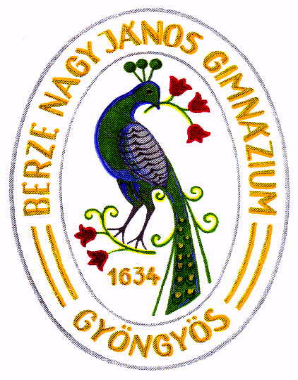 Évfolyam9.10.11.12.magyar nyelv és irodalom3445matematika3334történelem2234állampolgári ismeretek1természettudomány2kémia21fizika23biológia23földrajz21első élő idegen nyelv5555második idegen nyelv3344művészetek1ének-zene11vizuális kultúra11mozgóképkult. és médiaismeret1digitális kultúra212testnevelés5555közösségi nevelés (osztályf.)1111fakultáció, érettségire történő felkészítés1+1*1+1*3+33+3összes órák emelt képzéssel34**34**3636